АНАЛИЗ письменных и устных обращений граждан, поступивших в Администрацию МО Кандауровский сельсовет Курманаевского района  Оренбургской области в  I квартале 2018 года.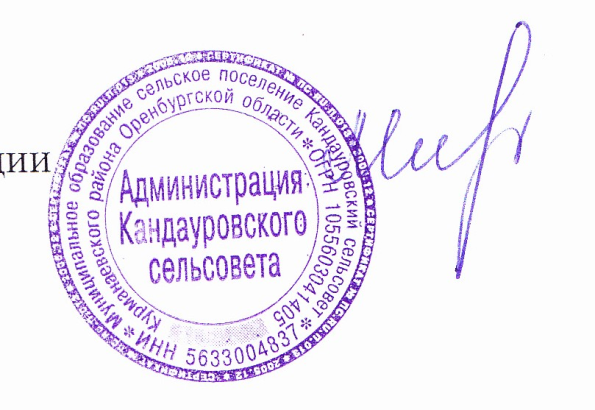  Глава администрации                                                              О.А. Минеева№Поступило обращенийянварьфевральмартI квартал1.Всего поступило письменных и устных обращений----1.Письменных----1.Устных----2.Из них поступило:Из них поступило:Из них поступило:Из них поступило:Из них поступило:- от населения----- повторных----3.Содержание обращений:Содержание обращений:Содержание обращений:Содержание обращений:Содержание обращений:- о водоснабжении----- о проведении масленицы, народных гуляний----- об уличном освещении-----   об отоплении гаража----- о расчистке дорог от снега----4.Принято граждан на приеме:Принято граждан на приеме:Принято граждан на приеме:Принято граждан на приеме:Принято граждан на приеме:Главой  администрации----5.Рассмотрено письменных обращений:Рассмотрено письменных обращений:Рассмотрено письменных обращений:Рассмотрено письменных обращений:Рассмотрено письменных обращений:Главой  администрации----6.Обращения рассмотрены в срок:Обращения рассмотрены в срок:Обращения рассмотрены в срок:Обращения рассмотрены в срок:Обращения рассмотрены в срок:- до 5 дней----Итого:----